ANNEXE 3 : RECENSEMENT ANNUEL AUPRES DES LIGUES – ORGANISATION DES REGROUPEMENTS RDE ET DES STAGES LIGUE « PERFORMANCE »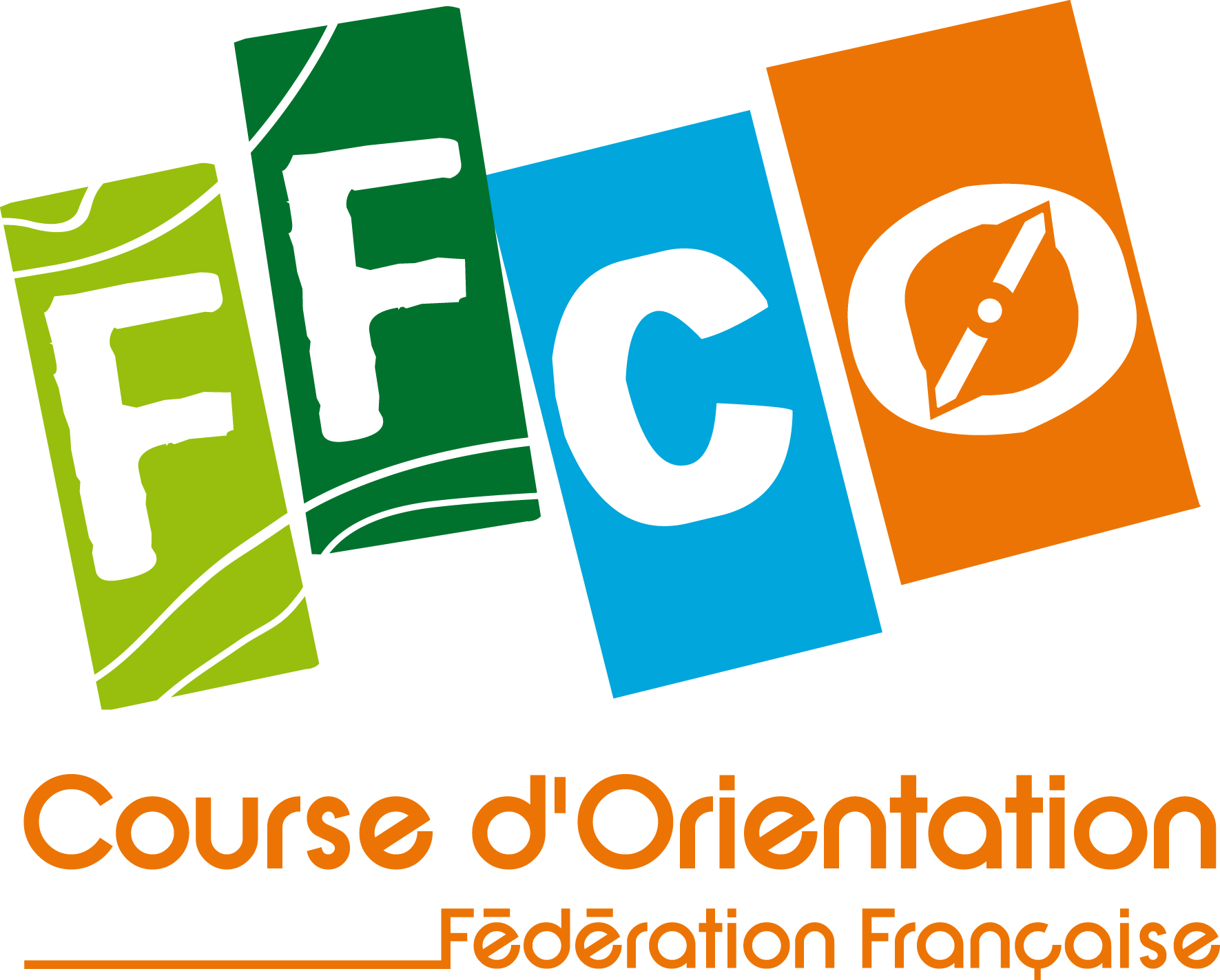 Les ligues doivent transmettre à la FFCO (contact@ffcorientation.fr) leur programmation prévisionnelle pour la période allant du 1er octobre N au 30 septembre N+1 pour le 30 septembre de l’année en cours. Nom de la Ligue : Nom et Prénom du référent RDE : Nom et Prénom du référent du groupe ligue « Performance » :REGROUPEMENTS RDE : Concernant la demande de soutien DTN, quel(s) type(s) d’intervention(s) souhaitez-vous ?  Soutien technique – Précisez (traçage, pose, GEC, etc) :  Aide à l’encadrement pédagogique – Précisez (encadrement de groupe, aide à l’analyse technique, etc…)Présence souhaitée du prestataire sur le regroupement RDE :  Oui			   NonSi oui, précisez (la veille + les 2 jours, les 2 jours, 1 seul jour, etc…) : 	  	STAGES GROUPE LIGUE « PERFORMANCE »Concernant la demande de soutien DTN, quel(s) type(s) d’intervention(s) souhaitez-vous ?  Soutien technique – Précisez (traçage, pose, GEC, etc) :  Aide à l’encadrement pédagogique – Précisez (encadrement de groupe, aide à l’analyse technique, etc…)Présence souhaitée du prestataire sur le stage groupe ligue « performance » :  Oui			   NonSi oui, précisez (la veille + intégralité du stage, seulement X jours, etc…) :DatesLieuxOrganisateurDemande de soutien DTN(cocher le RDE concerné)Informations prévisionnellesInformations prévisionnellesInformations prévisionnellesInformations prévisionnellesInformations prévisionnellesInformations prévisionnellesNombre de jeunes prévus par niveau de couleurNombre de jeunes prévus par niveau de couleurNombre de jeunes prévus par niveau de couleurNombre de jeunes prévus par niveau de couleurNombre de jeunes prévus par niveau de couleurNombre de jeunes prévus par niveau de couleurJauneJauneOrangeOrangeVioletVioletNombre d’encadrants prévusNombre d’encadrants prévusNombre d’encadrants prévusNombre d’encadrants prévusNombre d’encadrants prévusNombre d’encadrants prévusAnimateurMoniteurMoniteurEntraineurEntraineurNon diplôméNombre de jeunes prévus par niveau de couleurNombre de jeunes prévus par niveau de couleurNombre de jeunes prévus par niveau de couleurNombre de jeunes prévus par niveau de couleurNombre de jeunes prévus par niveau de couleurNombre de jeunes prévus par niveau de couleurJauneJauneOrangeOrangeVioletVioletNombre d’encadrants prévusNombre d’encadrants prévusNombre d’encadrants prévusNombre d’encadrants prévusNombre d’encadrants prévusNombre d’encadrants prévusAnimateurMoniteurMoniteurEntraineurEntraineurNon diplôméNombre de jeunes prévus par niveau de couleurNombre de jeunes prévus par niveau de couleurNombre de jeunes prévus par niveau de couleurNombre de jeunes prévus par niveau de couleurNombre de jeunes prévus par niveau de couleurNombre de jeunes prévus par niveau de couleurJauneJauneOrangeOrangeVioletVioletNombre d’encadrants prévusNombre d’encadrants prévusNombre d’encadrants prévusNombre d’encadrants prévusNombre d’encadrants prévusNombre d’encadrants prévusAnimateurMoniteurMoniteurEntraineurEntraineurNon diplôméDatesLieuxThème prévu (sprint, technique forêt, préparation physique, préparation spécifique à une compétition, etc…)Demande de soutien DTN(cocher le stage concerné)Informations prévisionnellesInformations prévisionnellesInformations prévisionnellesInformations prévisionnellesInformations prévisionnellesInformations prévisionnellesNombre de jeunes prévus par niveau de couleurNombre de jeunes prévus par niveau de couleurNombre de jeunes prévus par niveau de couleurNombre de jeunes prévus par niveau de couleurNombre de jeunes prévus par niveau de couleurNombre de jeunes prévus par niveau de couleurJauneJauneOrangeOrangeVioletVioletNombre d’encadrants prévusNombre d’encadrants prévusNombre d’encadrants prévusNombre d’encadrants prévusNombre d’encadrants prévusNombre d’encadrants prévusAnimateurMoniteurMoniteurEntraineurEntraineurNon diplôméNombre de jeunes prévus par niveau de couleurNombre de jeunes prévus par niveau de couleurNombre de jeunes prévus par niveau de couleurNombre de jeunes prévus par niveau de couleurNombre de jeunes prévus par niveau de couleurNombre de jeunes prévus par niveau de couleurJauneJauneOrangeOrangeVioletVioletNombre d’encadrants prévusNombre d’encadrants prévusNombre d’encadrants prévusNombre d’encadrants prévusNombre d’encadrants prévusNombre d’encadrants prévusAnimateurMoniteurMoniteurEntraineurEntraineurNon diplôméNombre de jeunes prévus par niveau de couleurNombre de jeunes prévus par niveau de couleurNombre de jeunes prévus par niveau de couleurNombre de jeunes prévus par niveau de couleurNombre de jeunes prévus par niveau de couleurNombre de jeunes prévus par niveau de couleurJauneJauneOrangeOrangeVioletVioletNombre d’encadrants prévusNombre d’encadrants prévusNombre d’encadrants prévusNombre d’encadrants prévusNombre d’encadrants prévusNombre d’encadrants prévusAnimateurMoniteurMoniteurEntraineurEntraineurNon diplôméNombre de jeunes prévus par niveau de couleurNombre de jeunes prévus par niveau de couleurNombre de jeunes prévus par niveau de couleurNombre de jeunes prévus par niveau de couleurNombre de jeunes prévus par niveau de couleurNombre de jeunes prévus par niveau de couleurJauneJauneOrangeOrangeVioletVioletNombre d’encadrants prévusNombre d’encadrants prévusNombre d’encadrants prévusNombre d’encadrants prévusNombre d’encadrants prévusNombre d’encadrants prévusAnimateurMoniteurMoniteurEntraineurEntraineurNon diplôméNombre de jeunes prévus par niveau de couleurNombre de jeunes prévus par niveau de couleurNombre de jeunes prévus par niveau de couleurNombre de jeunes prévus par niveau de couleurNombre de jeunes prévus par niveau de couleurNombre de jeunes prévus par niveau de couleurJauneJauneOrangeOrangeVioletVioletNombre d’encadrants prévusNombre d’encadrants prévusNombre d’encadrants prévusNombre d’encadrants prévusNombre d’encadrants prévusNombre d’encadrants prévusAnimateurMoniteurMoniteurEntraineurEntraineurNon diplôméNombre de jeunes prévus par niveau de couleurNombre de jeunes prévus par niveau de couleurNombre de jeunes prévus par niveau de couleurNombre de jeunes prévus par niveau de couleurNombre de jeunes prévus par niveau de couleurNombre de jeunes prévus par niveau de couleurJauneJauneOrangeOrangeVioletVioletNombre d’encadrants prévusNombre d’encadrants prévusNombre d’encadrants prévusNombre d’encadrants prévusNombre d’encadrants prévusNombre d’encadrants prévusAnimateurMoniteurMoniteurEntraineurEntraineurNon diplômé